华中农业大学油菜高通量快速育种平台建设工程跟踪周报跟踪单位：中正信咨询集团有限公司跟踪人员：詹卫军  郭婧  隆洁颖跟踪时间：2022年10月24日~2022年10月28日跟 踪 日 志跟 踪 日 志跟 踪 日 志跟 踪 日 志工程名称：华中农业大学油菜高通量快速育种平台建设工程工程名称：华中农业大学油菜高通量快速育种平台建设工程工程名称：华中农业大学油菜高通量快速育种平台建设工程日期：2022年10月24日星期一记录人：隆洁颖一、工程概况：1.施工内容：华中农业大学油菜高通量快速育种平台建设，建设内容包括：土石方工程、砌筑工程、金属结构工程、屋面及防水工程、油漆、涂料、裱糊工程、给排水、采暖、燃气工程。2.施工单位：武汉恒昊建设有限公司。3.合同金额：581600.00元，其中暂列金含税价8万元整。4.合同工期：50个日历天。施工进展： 1.电缆检查井砌体1100mm*600mm*480mm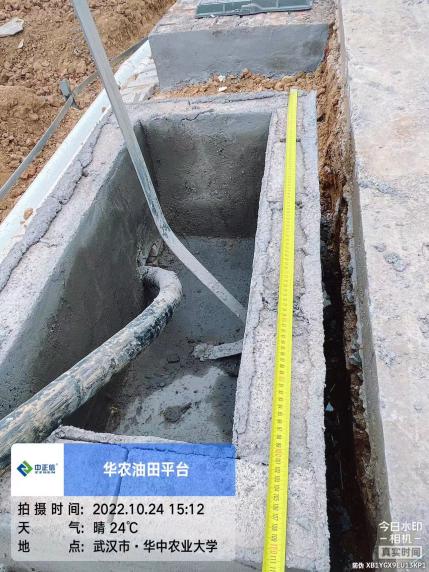 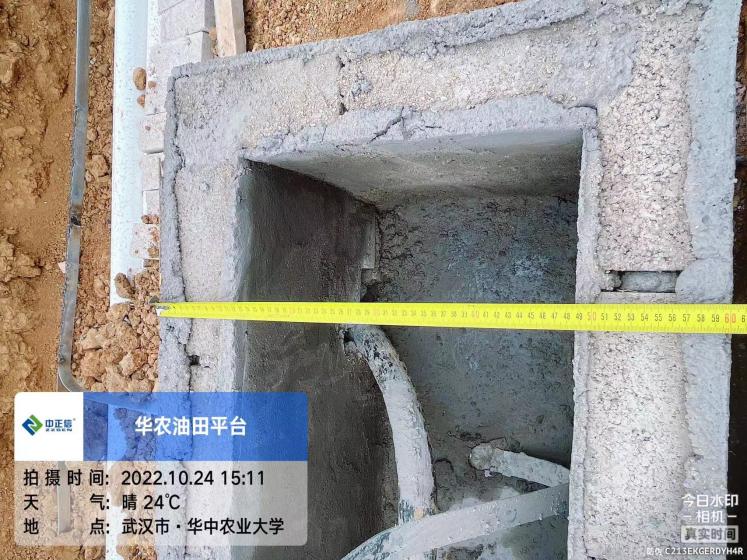 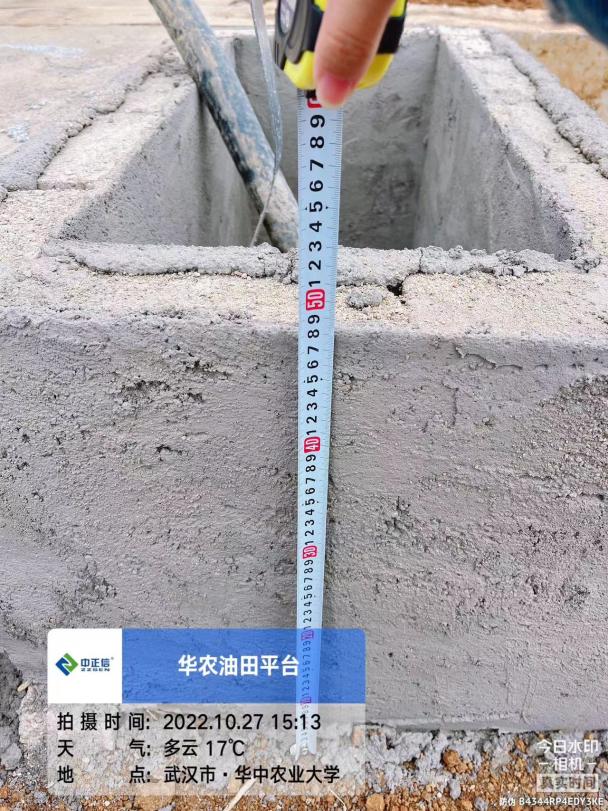 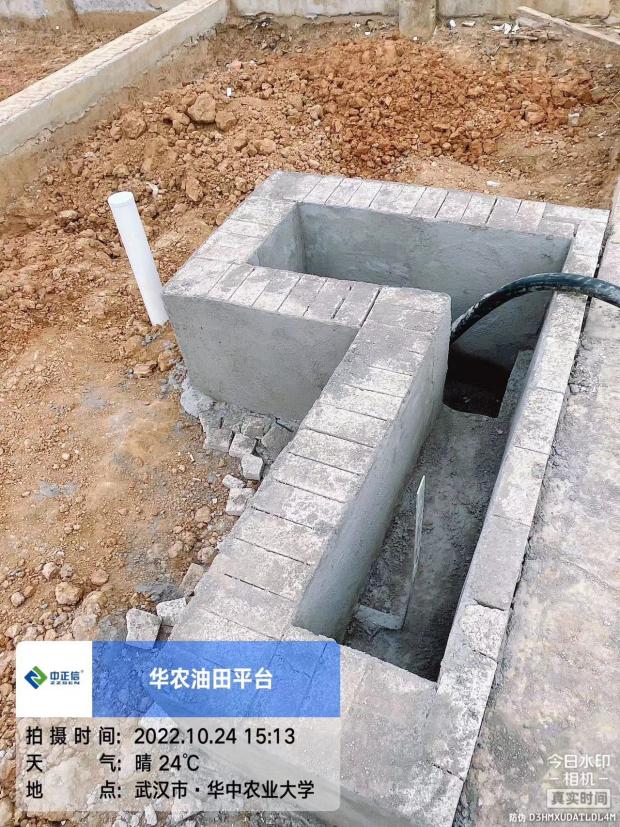 一、工程概况：1.施工内容：华中农业大学油菜高通量快速育种平台建设，建设内容包括：土石方工程、砌筑工程、金属结构工程、屋面及防水工程、油漆、涂料、裱糊工程、给排水、采暖、燃气工程。2.施工单位：武汉恒昊建设有限公司。3.合同金额：581600.00元，其中暂列金含税价8万元整。4.合同工期：50个日历天。施工进展： 1.电缆检查井砌体1100mm*600mm*480mm一、工程概况：1.施工内容：华中农业大学油菜高通量快速育种平台建设，建设内容包括：土石方工程、砌筑工程、金属结构工程、屋面及防水工程、油漆、涂料、裱糊工程、给排水、采暖、燃气工程。2.施工单位：武汉恒昊建设有限公司。3.合同金额：581600.00元，其中暂列金含税价8万元整。4.合同工期：50个日历天。施工进展： 1.电缆检查井砌体1100mm*600mm*480mm工程名称：华中农业大学油菜高通量快速育种平台建设工程工程名称：华中农业大学油菜高通量快速育种平台建设工程工程名称：华中农业大学油菜高通量快速育种平台建设工程日期：2022年10月26日星期三记录人：隆洁颖一、施工进展： 1、土方回填碾压2、基础地梁外边部分拆除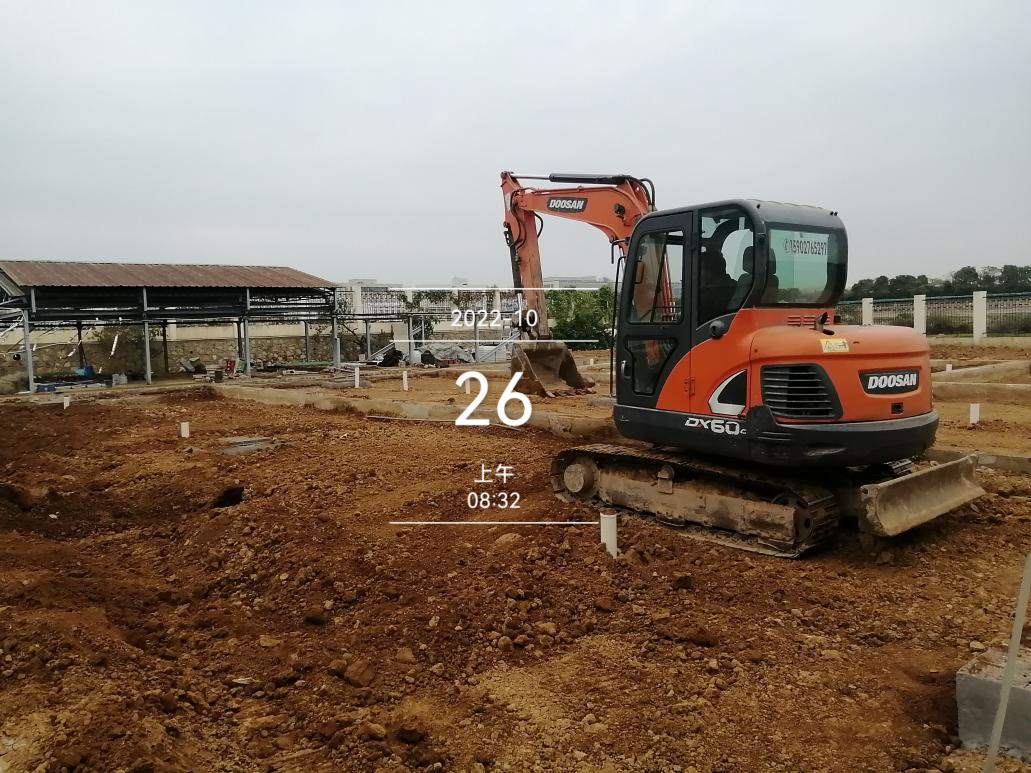 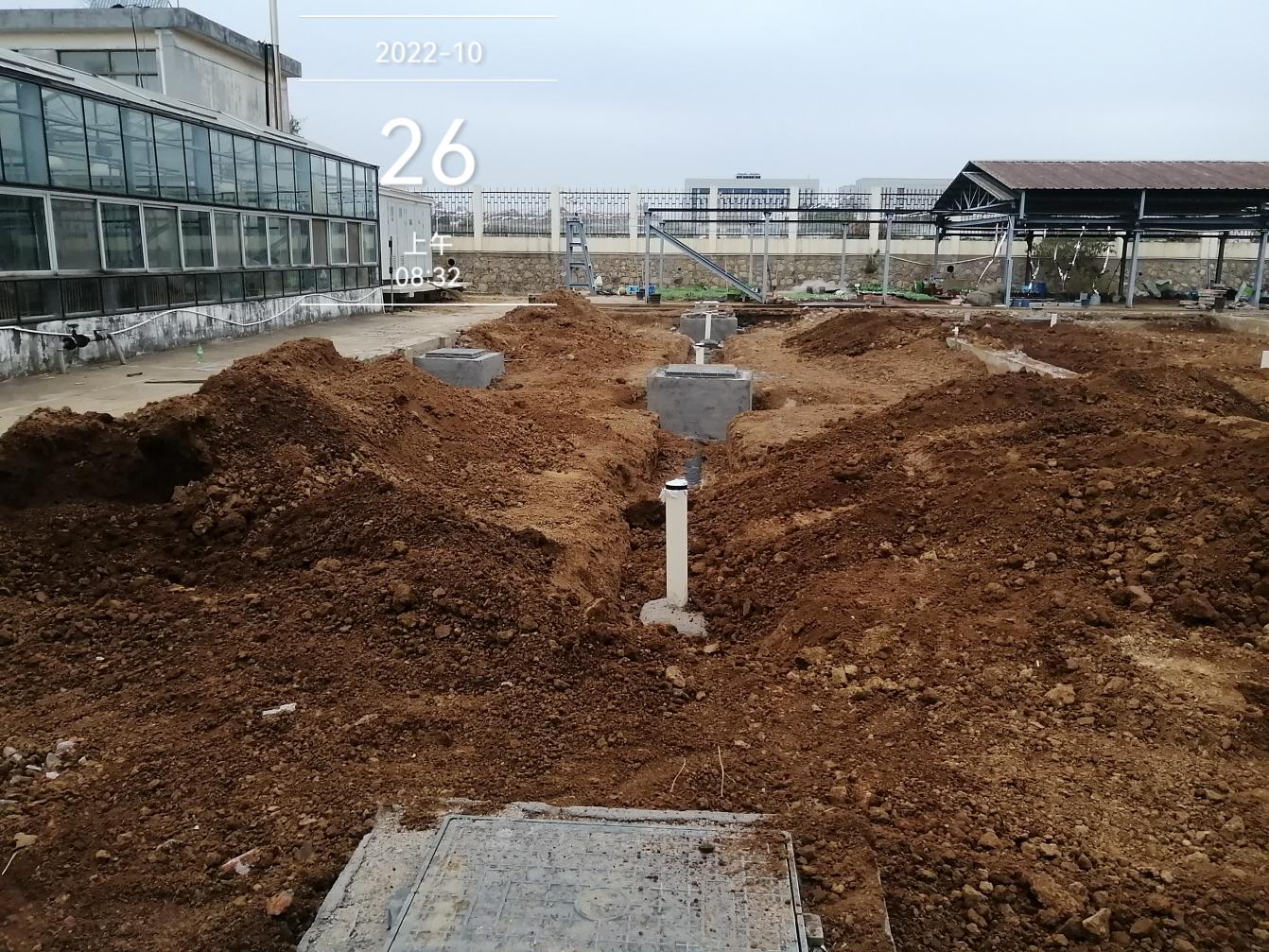 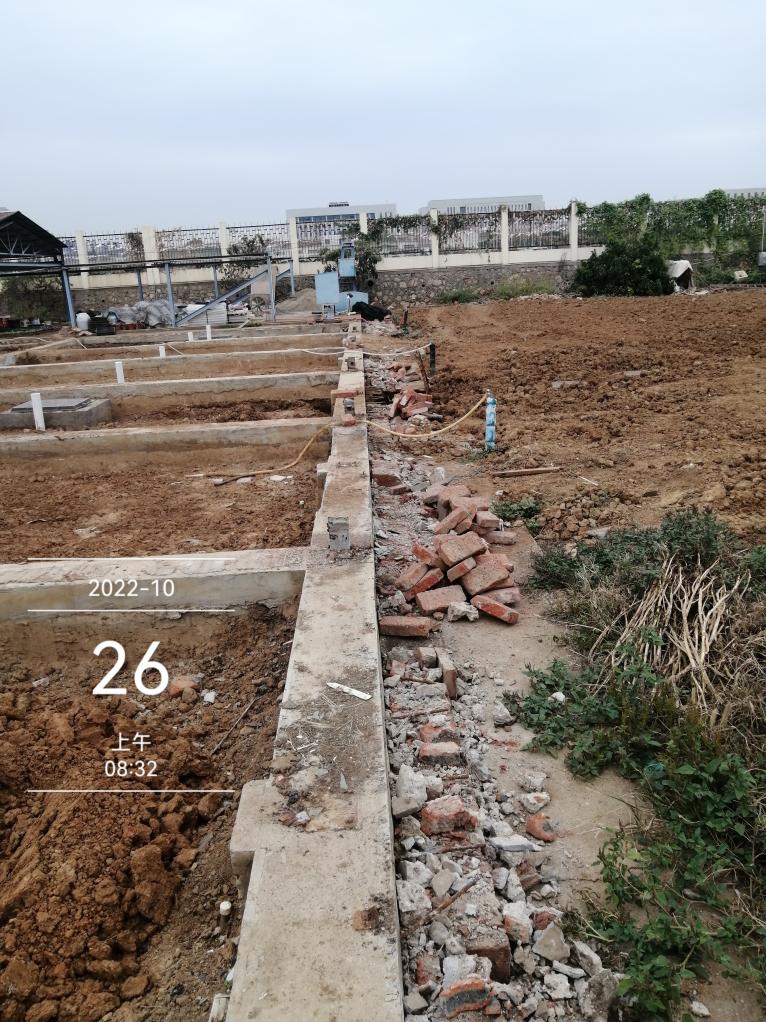 一、施工进展： 1、土方回填碾压2、基础地梁外边部分拆除一、施工进展： 1、土方回填碾压2、基础地梁外边部分拆除工程名称：华中农业大学油菜高通量快速育种平台建设工程工程名称：华中农业大学油菜高通量快速育种平台建设工程工程名称：华中农业大学油菜高通量快速育种平台建设工程日期：2022年10月27日星期四记录人：隆洁颖一、施工进展： 1.素土夯实 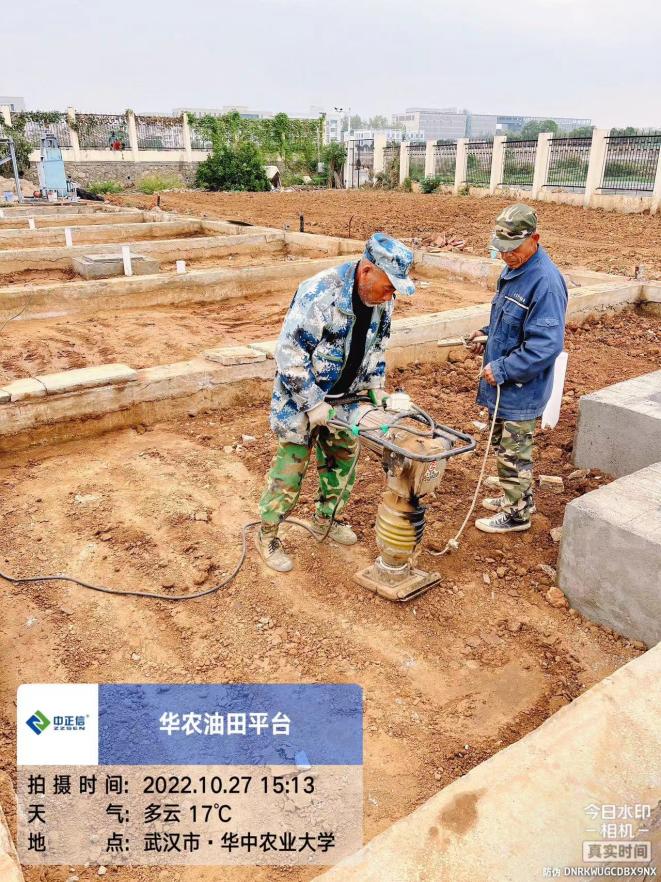 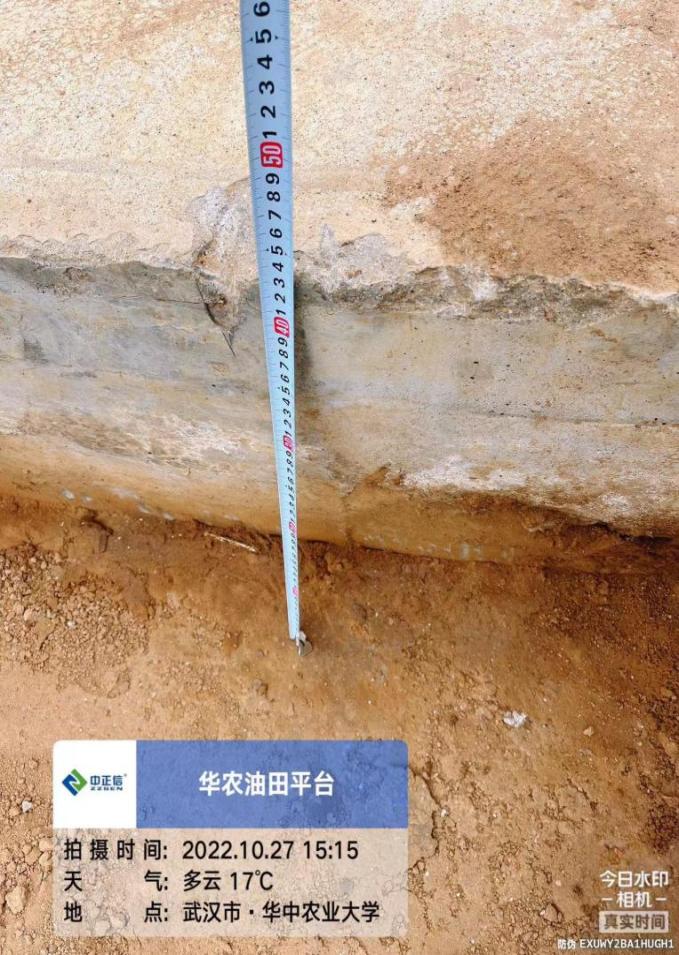 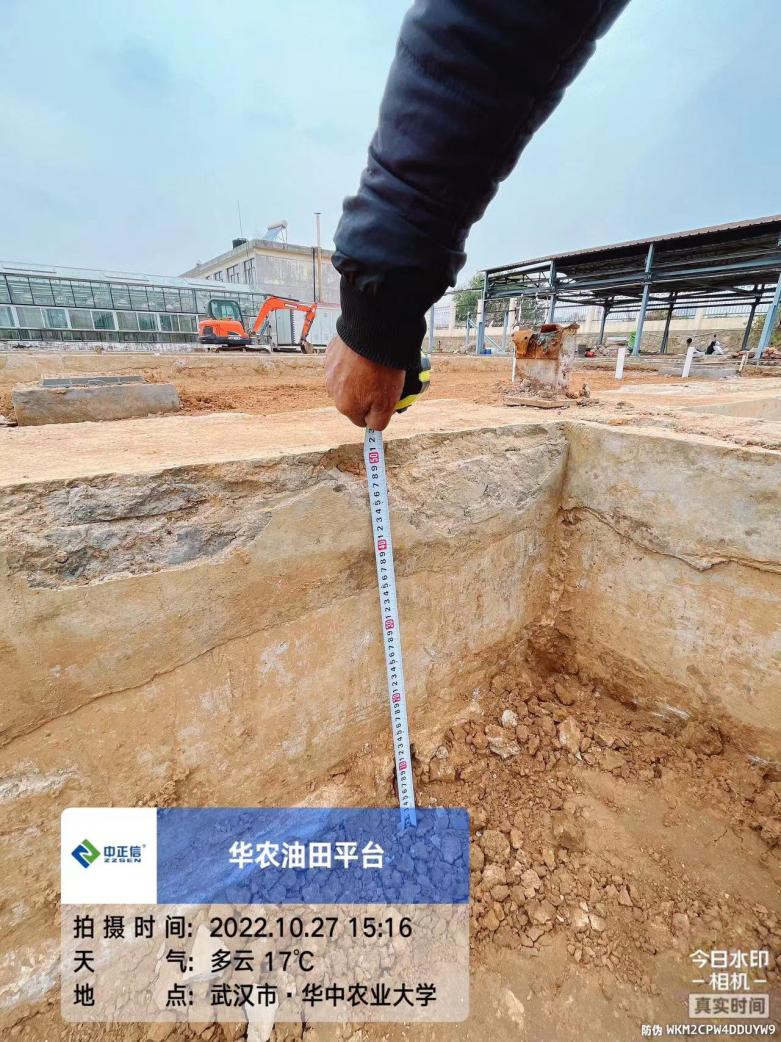 一、施工进展： 1.素土夯实 一、施工进展： 1.素土夯实 工程名称：华中农业大学油菜高通量快速育种平台建设工程工程名称：华中农业大学油菜高通量快速育种平台建设工程工程名称：华中农业大学油菜高通量快速育种平台建设工程日期：2022年10月28日星期五记录人：隆洁颖一、施工进展：1.素土夯实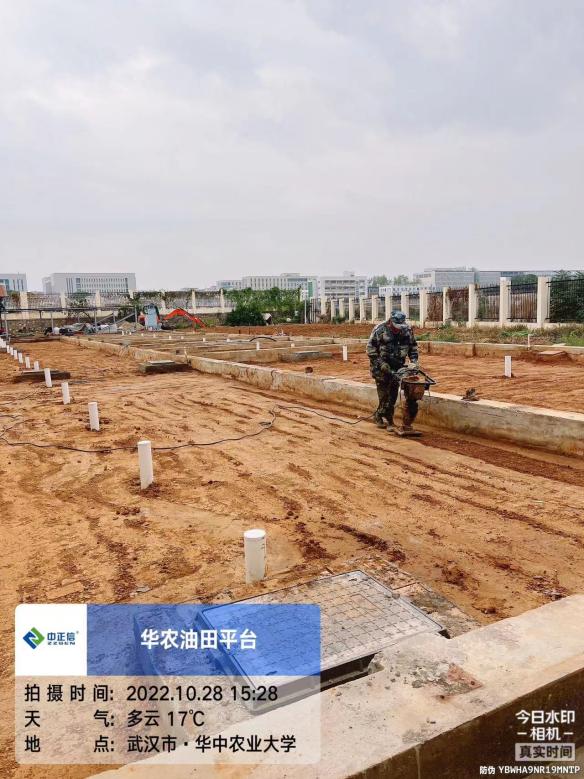 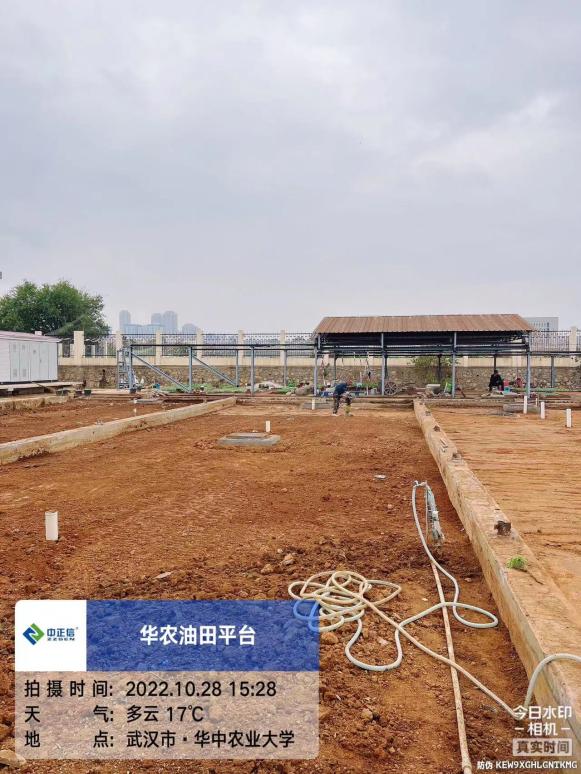 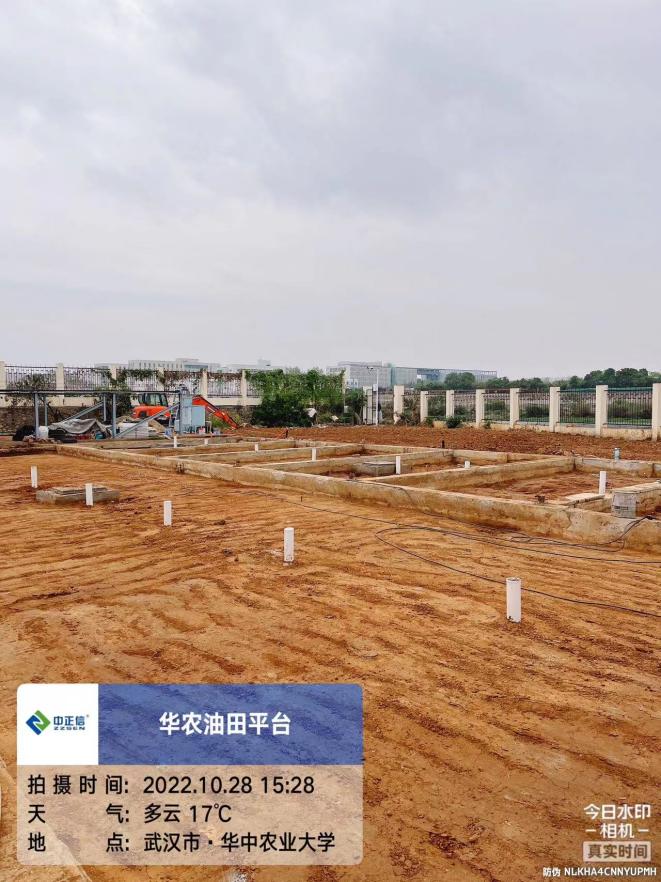 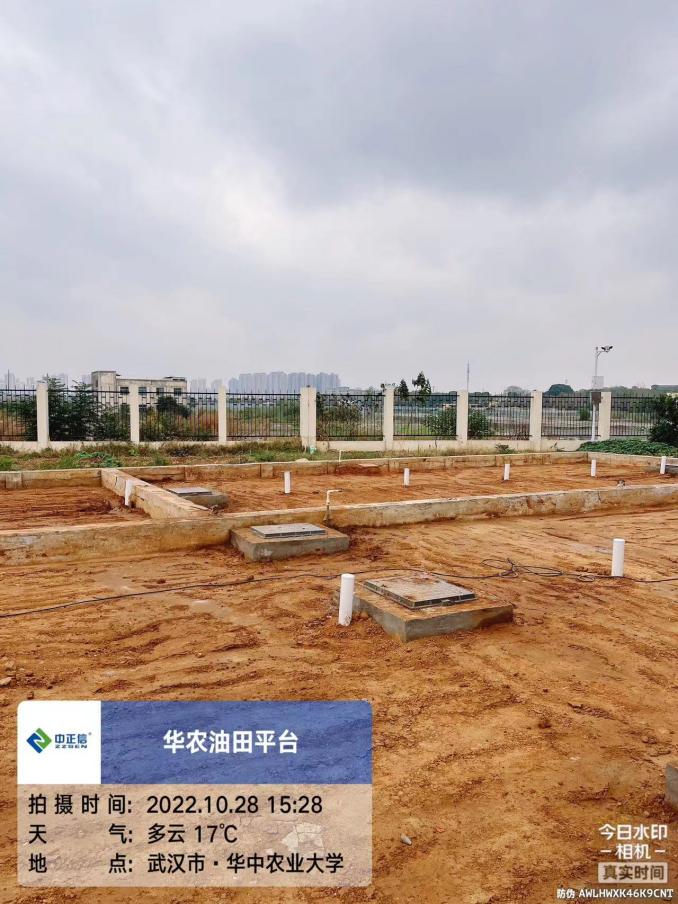 一、施工进展：1.素土夯实一、施工进展：1.素土夯实